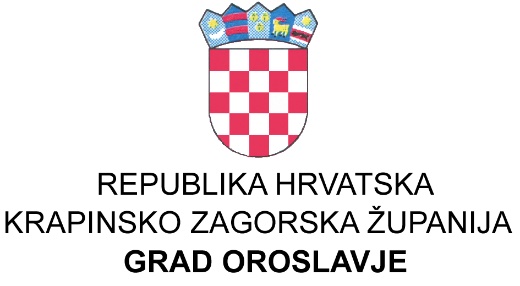 KLASA:021-03/17-01/04URBROJ:2113/01-01-17-5U Oroslavju, 21. 11. 2017. godineNa temelju članka 7. Pravilnika o utvrđivanju kriterija i postupaka za dodjelu stipendija učenicima i srednjih škola i studentima s područja grada Oroslavja (Službeni glasnik Krapinsko-zagorske županije broj 34./2017.), Komisija za dodjelu stipendija izvršila je bodovanje i utvrdila redoslijednu listu za učeničke stipendije te sukladno članku 7. Pravilnika, Komisija za dodjelu stipendija objavljujeREDOSLJEDNU LISTU ZA UČENIČKE STIPENDIJE- C KATEGORIJA – DEFICITARNA ZANIMANJA ZA 2017/2018. ŠKOLSKU GODINU.      Red.           Ime, prezime i adresa                                       škola/smjer      Broj                         učenika        ŽELJKO IVIĆ                                           Srednja škola Oroslavje/ stolar,        Andraševečka 13, Oroslavje        KARLO KRAŠEVAC                                Srednja škola Bedekovčina/fizioterapeutski                Stjepana Radića 6A                               tehničar        JOSIP MAUROVIĆ                                  Srednja Škola Oroslavje/strojobravar                      Zagorsko Naselje 7, Oroslavje       ANTONIO SMREČKI,                               Srednja škola Oroslavje/strojobravar        A.G. Matoša 9.                                                                                                                   PREDSJEDNIK KOMISIJE:                                                                                                                       Stjepan Ranogajec